ESTRUCTURA CURRICULARTERCER AÑO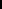 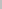 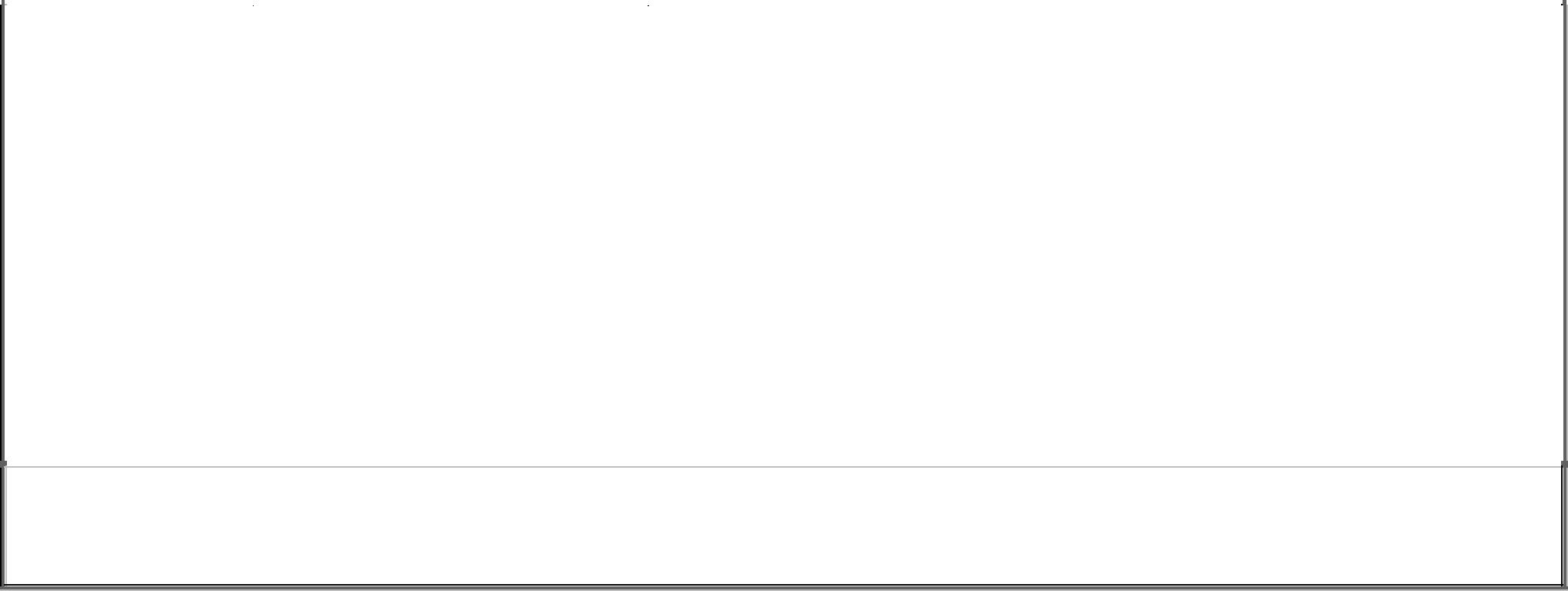 Campo de Formación de la Práctica Profesionalizante: Práctica profesionalizante II: 352 hsTotal de Horas: 640 horas relojTotal de horas de la Tecnicatura: 2144 horas relojCampo de laCampo de Formación deCampo de Formación deCampo de Formación EspecíficaCampo de Formación EspecíficaFormación GeneralFundamentoFundamentoCampo de Formación EspecíficaCampo de Formación EspecíficaFormación GeneralFundamentoFundamento32 horas64 horas64 horas192 horas192 horasOrganización yAspectosEnfermería delEnfermeríaEspacio deNociones básicasGestión deBioéticos yEnfermería enEnfermería delComunitaria yEspacio deNociones básicasGestión deBioéticos yEnfermería enAdulto y del AdultoComunitaria ydefiniciónde InformáticaServicios deLegales de laSalud MentalAdulto y del AdultoPráctica EducativadefiniciónEnfermeríaProfesiónMayor IIen SaludInstitucional - EDIEnfermeríaProfesiónen Salud32323232963232